Проект по художественно- эстетическому воспитанию «Как живет моя семья!».Авторы: Пыркова Людмила Юрьевна,  Трофименко Елена Владимировна
Должность: воспитатели дошкольных групп
Место работы: ГБОУ Школа  №41
Месторасположение: г. Москва, п. Толстопальцево, ул.Ленина 51Вид проекта: творчески-познавательныйСроки реализации: краткосрочный Цель проекта:
- формировать у детей понятие «семья»; представление детей о семье, семейных и родственных отношениях;
- расширять представления детей о своей семье, родословной, семейных традициях;
- воспитывать любовь и уважительное отношение к родителям и предкам, развивать партнерские отношения с семьёй.Задачи проекта:
1.Формировать у детей понятие «семья»; расширять представления детей о семье; закреплять знание имён, фамилий родителей, бабушек и дедушек.
2. Формировать представления о родственных отношениях.
3. Формировать представления о семейных традициях и праздниках.
4. Воспитывать уважительное отношение и любовь к родным и близким.
5. Воспитывать интерес к своей родословной.
6. Познакомить детей с понятием «генеалогическое древо семьи».
7. Обогащать детско-родительские отношения опытом совместной творческой деятельности.Ожидаемый результат.
За время реализации проекта « Моя семья» мы планируем повысить уровень знаний детей о семье. Дети узнают больше о своей семье, о родственных отношениях, о том, что такое семья, что у семьи есть истории и традиции, будут иметь представление о родословной как истории семьи.Перспективное планирование работы с детьми 5-6 лет.Работа по реализации проекта.
1 этап (постановка проблемы): педагог предлагает детям рассмотреть картинки с членами семьи и в игровой форме ответить на вопросы.
- Самые родные для ребенка люди?
- Самый младший член семьи? Самые старшие члены семьи?
- Есть ли у мамы и папы родные братья и сестры? Кем они вам приходятся? А вы им?
- Есть ли у них дети? Кем они вам приходятся?
- Сколько у вас двоюродных братьев (сестер)?
- Кем вы приходитесь бабушке?
- Кем приходится ваша мама вашей бабушке?
- Как вы думаете, это чужие люди или родственники?
- Как можно назвать одним словом этих людей?
- Самый радостный для каждого человека день, который бывает только раз в году и у каждого он свой?
- Что такое семья?
- Как ты думаешь, хорошо иметь много родственников? Почему?
На первом этапе работы по проекту была выявлена проблема, цель проекта и его основные задачи, содержание. Были определены участники проекта, разработано перспективное планирование по работе с детьми, составлен план взаимодействия с родителями.
2 этап (подготовительный).
Было разработано перспективное планирование по разным областям образовательной деятельности. Педагогами был подобран наглядный материал: энциклопедии, иллюстрации, художественные книги о семье, фото и т.д. Детям дали задание на дом: вместе с родителями посмотреть познавательные передачи, книги по теме «Моя семья», «Моя родословная. Генеалогическое древо». В группе, в процессе самостоятельной деятельности, воспитанники рассматривали фотоальбомы, слайды; слушали книги о семье, о семейных и родственных отношениях, рассматривали картинки о семье, модель Генеалогического древа.
3 этап (основной).
В ходе работы над проектом с детьми были проведены беседа тему, «Моя семья»; «Никого роднее мамы и папы в целом мире нет»; «Моя родословная; Генеалогическое древо»; «На кого ты хочешь быть похож»; «Организация быта в нашей семье в будни»; «Семейный праздник – День рождение»; викторина «В какой сказке встречаются семьи». Дети составляли рассказ по пентаграмме на тему «Расскажи про маму (папу, бабушку, дедушку)». Заучивали стихотворение О. Высотской «Моя семья». Обсуждали с детьми поговорки и пословицы о семье. Прошло обсуждение рассказов В.Осеевой «Волшебное слово» и «Хорошее»; чтение стихотворений Р.Гамзатова «Про дедушку», Н.Майданик «Вместе с бабушкой». На занятиях по изобразительной деятельности дети отражали свои впечатления о семье в рисунках, аппликациях. Полученные знания закреплялись в игровой деятельности: путем проведения речевых и дидактических игры. Дети и родители участвовали в конкурсе рисунков по теме «Моя счастливая семья», по изготовлению аппликации «Моя родословная. Генеалогическое древо».
4 этап (заключительный).
В конце нашего проекта была устроена выставка детских работ: рисунков по теме «Моя счастливая семья»; аппликации генеалогического древа, составленного вместе с родителями.Таким образом, в результате проектной деятельности дети обобщили и систематизировали свои знания о семье.
За время реализации проекта « Моя семья» уровень знаний детей о семье значительно повысится. Дети узнали больше о своей семье, о членах семьи, традициях, о жизни бабушек и дедушек. Воспитанники имеют представление о родословной как истории семьи. Мы верим, что благодаря этому проекту укрепятся детско-родительские отношения, расширится кругозор и обогатится словарный запас детей. Особенность этого проекта, на наш взгляд, в том, что вместе с семьей мы не только будем познавать и осваивать новое, но и будем активно трудиться и отдыхать в одной команде «Воспитатели – дети – родители», где родители превратятся из наблюдателей в активных участников жизни детей в детском саду.Список использованной литературы.1. Алямовская В.Г. "Как воспитать здорового ребенка".2. Жуковская Р.И., Пеньевская Л.А. Хрестоматия для детей старшего дошкольного возраста: Пособие для воспитателя детского сада/Сост. Жуковская Р.И., Пеньевская Л.А.
3. Калмыкова Л.Н. Здравствуй, пальчик! Как живешь?: картотека тематических пальчиковых игр/ сост. Л.Н. Калмыкова.- Волгоград: Учитель,2014.-247 с.
4. Ковалько В.И. "Азбука физкультминуток для дошкольников".5. Куликовская Т.А. Артикуляционная гимнастика с стихах и картинках. Пособие для логопедов, воспитателей и родителей/Куликовская Т.А.- М.:ООО «Издательство ГНОМ иД»,2007.-64 с.
6.Нестерюк Т.Е. "Гимнастика маленьких волшебников".7.Сайкина Е.Г "Физкультпривет минуткам и паузам!".8.Хрестоматия для детей старшего дошкольного возраста: Кн. для воспитателя дет. сада/ Сост. З.Я. Рез, Л.М. Гурович, Л.Б. Береговая; Под ред. В.И.Логиновой.- М.: Просвещение, 1990 -420 с.:-ISBN 5-09-001646-1.
9. Моя родословная. Генеалогическое древо - Maam.ruПриложение.Конспект познавательно - исследовательской деятельности по теме «Моя семья». 
Цель: обогащать духовный мир детей; воспитывать у детей любовь и уважение ко всем членам семьи желание и потребность проявлять заботу о близких и внимание к ним;
развивать общительность и коммуникабельность; упражнять детей в умении рассказывать о своих впечатлениях связно, последовательно, грамотно, используя сложные предложения; совершенствовать диалогическую форму речи детей; обогащать словарный запас детей.
Ход занятия.
Педагог. Ребята, сегодня я с вами поиграю в необычную игру. Я буду задавать вопросы, а вы отвечать на них. С вашей помощью я смогу заселить жильцов в этот замечательный домик.
Вопросы:
1. Назовите самых родных для ребенка людей? (Папа и мама).
2. Кто самый младший член семьи? (Ребенок).
3. А самые старшие члены семьи? (Бабушка и дедушка).
4. Есть ли у ваших мамы и папы родные братья и сестры? (Да. Нет). Кем они вам приходятся? (Тетя и дядя) А вы им? (Племянник и племянница).
5. Есть ли у них дети? (Да. Нет). Кем они вам приходятся? (Двоюродный брат и двоюродная сестра).
6. Сколько у вас двоюродных братьев (сестер)? (Ответы детей).
7. Кем вы приходитесь бабушке? (Внучка и внук).
8. Кем приходится ваша мама вашей бабушке? (Дочка).
9. .Как вы думаете, это чужие люди или родственники? (Родные люди).
10. Как можно назвать одним словом этих людей? (Родственники)
11. Самый радостный для каждого человека день, который бывает только раз в году и у каждого он свой? (День рождение).
12.Как ты думаешь, хорошо иметь много родственников? Почему? (Ответы детей).
13.Что такое семья?(Ответы детей).
Воспитатель. Как вы думаете, какое слово спряталось в этой картинке? (Воспитатель показывает карточку, на которой изображен ребус:7 я.)Дети. Слово «семья».Воспитатель. Как вы думаете, что обозначает это слово - семья? (Ответы детей).Это значит, что вы как бы повторяетесь в родной семье семь раз. Приглядитесь внимательнее к своим родным. Ваша улыбка напоминает улыбку мамы, походка - походку папы, цвет глаз такой же, как у бабушки, овал лица и родинка - как у дедушки. Вы похожи на своих братьев и сестёр. Но сходство проявляется не только во внешности, вы унаследовали от родителей, бабушек и дедушек многие черты характера.Физминутка «Семья».Раз, два, три, четыре (хлопки в ладоши)Кто живет у нас в квартире? (повороты в стороны с подниманием плеч)Раз, два, три, четыре, пять (хлопки в ладоши)Всех могу пересчитать: (указательным пальцем пересчитывают иПапа, мама, брат, сестренка, загибают поочередно пальцы на руке)Кошка Мурка, два котенка,Мой щегол, сверчок и я-Вот и вся наша семья!Воспитатель. В народе говорят: «Семьёй и горох молотят». А вы знаете пословицы и поговорки о семье?(Дети вспоминают, а потом по очереди их произносят пословицы и поговорки о семье:Согласие да лад - в семье клад.Согласную семью горе не берёт.В семье согласно, так идёт дело прекрасно.Земля без воды мертва, человек без семьи пустоват.
Когда нет семьи, так и дома нет.Семья сильна, когда над ней крыша одна.Семья без детей, что цветок без запаха.Семейный горшок всегда кипит.В семье и каша гуще.Не будет добра, коли в семье вражда.В хорошей семье хорошие дети растут.В своем доме и стены помогают.Везде хорошо, но дома лучше.Вся семья вместе, так и душа на месте.Воспитатель. Недаром в народе говорится: «Не нужен и клад, коли в семье лад», «Согласная семья - самая счастливая!» Ребята, кто из вас хочет рассказать о своей семье?(Рассказы детей о своей семье).Воспитатель. Спасибо ребята, очень хорошо рассказали о своей семье. У каждого человека есть близкие люди: мама, папа, бабушка, дедушка, сестры и братья, дяди и тёти. Близкие люди – это те люди, которые всегда рядом: и в радости и в печали, их мы любим, ими дорожим, их не хочется огорчить, а хочется только радовать. Подумайте и скажите, за что вы любите своих близких?(Ответы детей.)Воспитатель. Мне очень приятно слышать о том, что дома вас связывают особые дружеские отношения. Вы уже знаете, что такое домашний труд. Давайте поиграем: надо передать мячик и называть действия, которые можно отнести к домашнему труду. Старайтесь не повторяться.Дети: приготовление пищи, уборка комнаты, глаженье белья, мытье посуды, ремонт крана, вынос мусора, чистка паласа, покупка продуктов, стирка белья……..Воспитатель. Ребята, как мы замечательно провели время, узнали много интересного о вашей семье ,о домашней работе и главное, что её надо выполнять всем вместе.Вы знаете, что семья должна быть дружной.Конспект познавательно - исследовательской деятельности по теме «Моя родословная. Генеологическое древо».Цель:- познакомить детей с понятиями «родословная» и «генеалогическое древо», «поколение»;- учить составлять связные рассказы о своей семье на основании генеалогического древа;- расширять представление «семья», расширить знания о своих близких родственниках;- учить строить генеалогическое древо семьи, способствуя осознанию ребенком себя как частицы, причастной к истории и жизни семьи;- активизировать словарь существительных, обозначающих членов семьи и качественных прилагательных и глаголов по темам «Семья», «Профессии».Развивать:- монологическую речь, внимание в ходе составления описательных рассказов;- выразительность движений в ходе физпаузы.Воспитывать:- уважение к старшим членам семьи;- умение почувствовать энергию своего рода.- аккуратность, умение доводить начатое дело до конца в ходе изготовления древа.Материал:- макет генеалогического древа;- тарелочка с листочками;- кувшин с водой для игры;- мольберт, лист А3, маркеры;- семейные фотографии;- карточки с моделью «генеалогического древа»;- одноразовые стаканчики;- музыкальное сопровождение;- схема рассказа о членах своей семьи;- призы-медальоны с надписью «Дружная семья».
Предварительная работа с детьми:1. Заучивание имени, отчества, профессии и места работы родителей, бабушек и дедушек.2. Беседа с детьми о «генеалогическом древе», «родословной» семьи и ее членов.3. Рассматривание семейных альбомов с фотографиями.4.Совместная деятельность детей с родителями по составлению «генеалогического древа».5. Загадки на тему «Семья».6. Совместная подготовка с родителями рассказов детей о членах своей семьи по схеме.Ход НОД.Воспитатель. Ребята, давайте встанем в круг, образуем хоровод. Покажите свои ладошки. Потрите их друг о дружку. Прижмите свои ладони к сердцу. Что вы чувствуете? (Ответы детей.)Воспитатель. Это тепло добрых рук и добрых душ. Мы предлагаем свое тепло, свои ладоши своим родным и близким людям и говорим:Утро настает,Солнышко встает.Мы собираемся,В добрый путь отправляемся.Дружно за руки возьмемсяИ друг другу улыбнемся.(Дети садятся на стульчики, которые стоят полукругом).- Как вы думаете, что такое семья? (Ответы детей).(воспитатель условно обозначает ответы детей, а затем обобщает их).- Кто может быть членом семьи, чужие люди или только родственники? (Только родственники).- Как живут члены одной семьи, вместе или отдельно? (Вместе, дедушка с бабушкой могут жить отдельно).-Все ли члены семьи живут в одно время? Докажите.Давайте вспомним пальчиковую гимнастику «Семья».Пальчиковая гимнастика «Семья».Раз, два, три, четыре (хлопки в ладоши)Кто живет у нас в квартире? (повороты в стороны с подниманием плеч)Раз, два, три, четыре, пять (хлопки в ладоши)Всех могу пересчитать: (указательным пальцем пересчитывают иПапа, мама, брат, сестренка, загибают поочередно пальцы на руке)Кошка Мурка, два котенка,Мой щегол, сверчок и я-Вот и вся наша семья!На мольберте модель генеалогического древа.Воспитатель. С давних пор люди старались сохранить для будущих поколений память о своих родственниках. Так как их было много, но необходимо было всех помнить, то люди решили записывать их имена, фамилии в специальные тетради, чтобы потом передавать эти сведения своим детям, внукам, правнукам. Эти записи назывались «родословными».А потом люди придумали зарисовать свою «родословную» в виде дерева, (показ генеалогического древа), где листочки и ветки изображали поколения и членов семьи. Таким образом, сведения о многих поколениях родственников сохранялись в памяти потомков на многие годы, даже на столетия. А дерево это стали называть «Генеалогическим древом».Составление генеалогического древа.Воспитатель. Дети, посмотрите, на мольберте дерево. Какой величины листочки вверху, а какие внизу?Дети. Вверху - маленькие. А внизу - большие.Воспитатель. Подойдите к столам. Посмотрите вокруг. Мы с вами очутились в большом саду. Подойдите каждый к своему дереву. Ребята, ваша семья как это дерево, и каждый член семьи - листочек. Мы вырастим сейчас дерево семьи каждого из вас. Это дерево пустое, без листочков. Листочками вашего генеалогического дерева будут фотографии бабушек, дедушек, мамы, папы. Предлагаю вам разместить их на своем родовом дереве, то есть, изобразить генеалогическое древо. Сверху размещаем свой портрет и своих родных братьев и сестёр. Следующее поколение вашей семьи – ваши родители – это кто? Мамы и папы. Они родились раньше вас. До мам и пап было поколение бабушек и дедушек. Они жили ещё раньше. А у кого есть прабабушки и прадедушки?(Дети раскладывают фотографии).Воспитатель. Послушайте, как я произнесу слово «семь - я». «Семь Я». Посчитайте, сколько фотографий поместилось у вас на древе? Кто ещё является членами Вашей семьи?Аня покажет вам дерево своей семьи. (Рассказ ребёнка о членах своей семьи.)Кто еще хочет рассказать о членах своей семьи?ПсихогимнастикаВключается музыка. Воспитатель. Ребята, встаньте удобно на ковре.Представьте себе, что вы сморщенное семечко(дети садятся и сжимаются в комочек, голова опущена и закрыта руками) .С весенним теплом солнышко начинает пригревать, и семечко начинает расти(дети начинают медленно подниматься).У него раскрываются листочки(руки убирают с головы и тянут вверх).Растет стебелек(вытягивается туловище вверх).Появляются веточки с бутонами(руки в стороны, пальцы сжаты.Наступает радостный момент — бутоны раскрываются.(резко разжимаются кулачки) .Росток превращается в цветущее дерево.Игра «Кувшин доброты».Воспитатель. У меня есть кувшин с волшебной водой доброты. Она поможет нам ещё лучше относиться к членам своей семьи и делать добрые дела. Сейчас зазвучит музыка. Во время звучания, вы должны подумать над пожеланиями для своей семьи. Кто захочет, может танцевать.Музыка останавливается.Воспитатель. Дети, подойдём все к кувшину. Каждый из вас может сказать воде пожелания своей семье. Вода находится на нашей Земле повсюду. Где бы ни находились члены вашей семьи, они обязательно получат ваши прекрасные пожелания.Дети по - очереди желают своей семье всего самого хорошего.Воспитатель. Вода зарядилась от вас очень хорошей энергией и сейчас мы тоже с вами получим положительные эмоции. Для этого я угощу вас этой водой.Воспитатель раздает всем «волшебную водичку» и дети пьют.Конспект познавательно-исследовательской деятельности по теме :«Как живёт семья?». Цели урока:1. Формирование у детей  представления о семье, как о людях, которые любят друг друга, заботятся друг о друге.2. Становление нравственных представлений детей о внутрисемейных отношениях, сплочение детей и родителей.3. Развитие семейного творчества и сотрудничества семьи и сада, воспитание у детей чувства любви и уважения к родителям, гордости за свою семью.Задачи:образовательные: раскрыть значение понятий «семья», «члены семьи», обратить внимание на характерные особенности семьи.коррекционные: развивать речь, внимание, мышление учащихся.воспитательные: воспитывать любовь и уважительное отношение к родным и близким.Оборудование: картинки с изображением членов семьи, раздаточный материал «Члены семьи», рисунки детей «Моя семья».					Ход урока:Оргмомент. Психологический настрой.Громко прозвенел звонок,Начинается урок.На меня все посмотрелиИ за парты тихо сели.А сейчас поприветствуйте друг друга улыбкой, как это солнышко. Пусть наше занятие  украсят ваши улыбки, и ничто не омрачит вашего хорошего настроения.Мотивация воспитательной  деятельности.Ребята, сегодня на занятии  мы поговорим о чем-то приятном и согревающем душу каждого человека. А вот о чем, вы узнаете, отгадав загадку:       У меня есть мама,        У меня есть папа,       У меня есть дедушка,           У меня есть бабушка,       А у них есть я.        Что это?   (СЕМЬЯ)Сообщение темы занятия . Постановка целей занятия.   Тема нашего урока «Как живет семья?» .Сегодня на занятии вы должны:1.Узнать, что такое семья.2. Познакомиться с характерными особенностями семьи.3. Научиться рассказывать о своей семье.Работа по теме .Ребята, а что такое семья? (Ответы детей)В толковом словаре русского языка Сергея Ивановича Ожегова дано такое определение: Семья – это группа родственников, живущих вместе.	Давайте назовем членов семьи. (воспитатель вешает на доске картинки.)Игра « Кто кем приходится» Работа над словами, обозначающими родственные связи.На доске картинка  с мальчиком (девочкой). Воспитатель показывает детям картинку с папой (мамой, бабушкой, дедушкой, девочкой (мальчиком) и выясняет, кто кем приходится мальчику (девочке). Кем приходятся друг другу девочка и мальчик?На доске картинка с папой (мамой). Воспитатель показывает детям картинку с мамой (папой, бабушкой, дедушкой, девочкой (мальчиком) и выясняет, кто кем приходится папе (маме).На доске картинка с бабушкой (дедушкой). Воспитатель показывает детям картинку с мамой (папой, девочкой, мальчиком) и выясняет, кто кем приходится бабушке и дедушке.Где живёт семья? (Семья живёт в квартире, доме).Как члены семьи относятся друг к другу? (Члены семьи любят и уважают друг друга.) Чем совместно занимается семья? (Семья занимается ведением домашнего хозяйства.) Как  отдыхает семья? (Все члены семьи отдыхают и проводят свободное время вместе.) Семья – это не только люди, которые живут вместе, это ещё и люди, которые любят друг друга, заботятся друг о друге. Физкультминутка.Три медведя шли домой.Папа был большой-большой.Мама чуть поменьше ростом.А сынок малютка просто.Очень маленький он был.С погремушками ходил.Проект «Моя семья».Вы все подготовили рисунки своих семей. Все семьи разные. Есть большие семьи и маленькие. Расскажите о своей семье. (Рассказы детей.)	Работа с раздаточным материалом.	У каждого ребенка карточки с изображением членов семьи. Нужно разложить фотографии членов семьи по возрасту, начиная с самого старшего. Сравните по возрасту двух членов семьи: бабушку и маму, дочку и маму, сына и отца), используя слова старше (младше). Назовите самого младшего (старшего) члена семьи.Игра «Кто какой»- Мама какая? (Ласковая, добрая, красивая, нежная и т.д.)- Папа какой? (Сильный, большой, заботливый, веселый и т.д.)- Сын какой? (Маленький, смешной, подвижный и т.д.)- Бабушка какая? (Старенькая, трудолюбивая, добрая, нежная и т.д.)- Дедушка какой? (Старенький, добрый, любознательный и т.д.)В семье очень важны совместный труд и ведение домашнего хозяйства. У каждого члена семьи есть свои обязанности.Что делает мама дома?А папа?А вы помогаете своим близким? Что вы можете сделать полезного для семьи?Для того, чтобы сохранить настоящую дружную семью, нужно друг другу помогать.Этюд «Ласковые родители».Воспитатель просит детей встать в круг.  В каждой семье друг друга называют ласково. Вас в семье ласково называют? (Да). А вот как вас ласково называют родители, сейчас мы узнаем. В руках у меня сердечко, оно очень нежное. Воспитатель берёт сердечко и пускает его по кругу, при этом спрашивая, как ласково называют детей члены их семьи. А сейчас давайте подберём как можно больше ласковых слов для наших близких. Мама – мамуля, мамочка, мамулечка.Папа – папочка, папуля, папулечка.Бабушка – …Дедушка-… Сестра -…Брат – …Вашим близким будет очень приятно, если вы будете их называть такими ласковыми словами.Подведение итогов.Ребята, о чем мы с вами сегодня говорили? (О семье). Что такое семья? В каждой семье взрослые и дети должны любить друг друга, заботиться друг о друге, помогать друг другу. Закончить занятие я хочу стихотворением о семье.Семья – это счастье, любовь и удача.Семья – это летом поездки на дачу.Семья – это праздник, семейные даты,Подарки, покупки, приятные траты.Рождение детей, первый шаг, первый лепет,Мечты о хорошем, волнение и трепет.Семья – это труд, друг о друге забота,Семья – это много домашней работы.Семья – это важно! Семья – это сложно!Но счастливо жить одному невозможно!Всегда будьте вместе, любовь берегите,Обиды и ссоры подальше гоните,Хочу, чтоб про вас говорили друзья:Какая хорошая ваша семья!НОД : Беседа-игра  на тему: «Никого роднее мамы в целом мире нет»Цель: Занятие способствует углублению у детей чувства привязанности и любви к самому близкому человеку – маме.ПРОГРАММНЫЕ ЗАДАЧИ:- учить детей принимать активное участие в беседе о маме, -закреплять умения сервировать стол, собирать для мамы букет из шариков, собирать мамину сумку ;-принимать активное участие в играх и эстафетах;-воспитывать бережливое отношение к мамам, желание им помогать, радовать ее хорошими добрыми делами и поступками;-обучение детей на мамином примере умению общаться с другими взрослыми членами семьи и детьми;-продолжать знакомить детей с песнями о маме;-закреплять умение петь в хоре, слушая друг друга, начинать и заканчивать песню вместе, правильно брать дыхание между фразами не выкрикивая окончания.-продолжать обогащать и активизировать словарь детей, употребляя в речи существительные, прилагательные, глаголы, наречия, предлоги. Закреплять правильное произношение всех звуков;-совершенствовать интонационную выразительность речи.Предварительная работа: Рисование портрета мамы, разучивание стихов и песен о маме, подготовить «украшения» из бумаги для завершения портрета,Ход занятия: Звучит спокойная музыка «Колыбельная Сашеньке» музыка И. КрутойВоспитатель: Закрой глаза, прислушайся. Ты услышишь мамин голос. Он живет в самом тебе, такой знакомый и родной. Его не спутаешь даже тогда, когда станешь взрослым. Всегда будешь помнить мамин голос, мамины глаза, руки. Ты еще не умел говорить, а мама понимала тебя без слов. Она знала, что ты хочешь. Мама научила тебя ходить, говорить, мама прочитала тебе первую книжку. Мама всегда была рядом. Все, что ты видел, все, что тебя окружало, начиналось с мама.Дети – самое дорогое для матери. Счастье матери – в счастье ее детей. Нет ничего святее и бескорыстнее ее любви. Она всегда поймет, утешит, может в трудную минуту, защитит, оградит от беды. На свете нет человека роднее и ближе мамы.Дети читают стихи: Прожила на свете мама уж немало лет,Никого дороже мамы в целом мире нет.Позже всех она ложится, раньше всех встает,По дому весь день хлопочет, хоть и устает.Ты живи на свете, мама, много, много лет.Никого тебя роднее в целом мире нет.Кто любовь согревает, все не свете успевает,Даже поиграть чуток?Кто тебя всегда утешит, и умоет и причешет,В щечку поцелует – чмок?Вот она всегда какая, мамочка моя родная!Мамочка, любимая, родная,Солнышко, ромашка, василек,Что мне пожелать тебе не знаюВ этот замечательный денек.Пожелаю радости и счастья,Мира и удачи на твой век,Чтобы сердце не рвалось на части,Милый мой, родной мой человек. Автор : К. ТангрыкулиевВоспитатель предлагает детям поиграть в игру, в которой они смогут попробовать порадовать своих мам – выполнить какое – доброе дело.Воспитатель : Вы уже решили, как порадуете маму к празднику «Дню Матери», который проходит 25 ноября по всей Росси?Послушайте стихотворение и скажите: кто хочет поздравить маму так, как эти дети?Мы с мамой делали конфеты, а за окошком дождик лил.Мы с мамой думали при этом, как вместе быть нам хорошо.Почему девочке хорошо с мамой? (Ответы детей.)Мама! Так тебя люблю, что не знаю прямо!Я большому корабля, дам названье «МАМА».Почему мальчик назвал корабль «МАМА»? (Ответы детей).Принесу я цветы я в дом и на стол поставлю,Завтра утром в мамин день, мамочку поздравлю.А как вы поздравите маму с праздником в День матери? (Ответы детей).Воспитатель: Я вам предлагаю сейчас всем, превратится в цветущее дерево.Психогимнастика «превращение в цветущее дерево».Посадили в землю зернышко. Теплый луч солнца упал на землю и согрел семена. Из них проклюнулся маленький росток. Он тянулся все выше и выше. На нем появились молодые зеленые листочки, затем выглянул маленький бутончик. Он поворачивает свою голову вслед за солнцем, нежится на солнышке, подставляет теплу и свету каждый свой лепесток. И поздравляет с праздником милых мам.Воспитатель: Предлагаю продолжить чтения стихов.«Мама»МАМА…Слов дороже нет на свете! По какой не шел бы ты тропеМамина любовь над нею светит, чтобы в трудный час помочь тебе.МАМА…Озаряет сердцем нежным дни, дороги и дела твои.Оправдай же мамины надежды, повседневно лишь добро твори!Разведешь ты тучи сильными руками,И добру научишь мудрыми словами.Ты придешь на помощь – только позови.Дай Господь, здоровья нашей милой маме,Дай ей Бог удачи, счастья и любви. Автор: А. Костецкий.Воспитатель: Друзья мои! Мы все так рады, что мамин праздник наступил,Стихи и песни, и веселье он нашим мамам подарил.А я вам предлагаю поиграть и наших гостей позабавить.Мы будем не просто играть, а мамам помогать и подарки для них изготовлять.Игра: «Перенеси покупки». (В одну сумку нужно собрать фруктовый набор, а в другую овощной и перенести с одного стола на другой по одному предмету).2 команды.Игра: «Нарисуй букет для мамы»(На мольберте нарисована ваза, нужно дорисовать букет. Каждый играющий рисует по одному цветку).2 командыИгра: «Одень сыночка или дочку» (Играют 2 –е детей, нужно одеть куклу – мальчика;2- е других детей одевают куклу- девочку).Игра: «Накрой маме стол к празднику», (4 стола,4 команды по 5 человек. Каждая команда накрывает стол к разным праздникам: новый год, день рождение, пасха, праздник мам).Игра: «Собери букет для мамы из шариков», (Играют все дети с педагогами).Воспитатель: Сейчас ребята мы подойдем к столам, на них находятся портреты ваших мам, которые мы нарисовали и я хочу предложить вам украсить их различными «украшениями».«Аппликация портрета»Воспитатель: Когда смотрю со сцены в зал,То вижу в полумраке зыбкомИ восхищенные глазаИ чью-то добрую улыбку.Музыкальный руководитель: В преддверии «Дня матери»В осенний этот дивный праздник,Мне хочется поздравить вас,Таких таинственных и разных.Воспитатель: Как много в зале здесь улыбокИ ласковых и добрых глазЯ жизни говорю «спасибо»За каждый миг, за каждый час.Дидактические игры.«Домашний труд».
Цель: содействовать развитию у ребенка памяти, логического мышления, учить называть действия, которые можно отнести к домашнему труду, совершенствовать диалогическую форму речи.
Материал: мячик, картинки с изображением различных действий человека во время выполнения домашнего труда.
Ход игры.Воспитатель. Вы уже знаете, что такое домашний труд. Давайте поиграем: я передаю мячик и называю действия, которые можно отнести к домашнему труду. Каждый из вас должен будет назвать действие и передать мячик другому. Старайтесь не повторяться.Дети. Приготовление пищи, уборка комнаты, глаженье белья, мытье посуды, ремонт крана, вынос мусора, чистка паласа, покупка продуктов, стирка белья и т.д.«Передай свое тепло ребенку стоящему рядом».
Цель: воспитывать умение почувствовать энергию другого ребенка; активизировать словарь детей; развивать творческое воображение, выразительность движений в ходе образуемого хоровода.
Ход игры.Воспитатель. Ребята, давайте встанем в круг, образуем хоровод. Покажите свои ладошки. Потрите их друг о дружку. Прижмите свои ладони к сердцу. Что вы чувствуете? (ответы детей)Воспитатель. Это тепло добрых рук и добрых душ. Мы предлагаем свое тепло, свои ладоши своим родным и близким людям и говорим:Утро настает, солнышко встает.Мы собираемся, в добрый путь отправляемся.Дружно за руки возьмемся и друг другу улыбнемся.«Чем можно порадовать маму». 
Цель: способствовать развитию у ребенка памяти, воображения, совершенствовать диалогическую форму речи.
Материал: мячик.Ход игры.
Воспитатель. Ребята, давайте встанем в круг, образуем хоровод. Сейчас мы с вами поиграем в игру, будем передавать мячик друг другу. Мама – это близкий человек, который всегда рядом: и в радости и в печали, ее мы любим, ею дорожим, ее не хочется огорчать, а хочется только радовать. Подумайте и скажите, чем можно порадовать свою маму.Игры на развитие мелкой моторики.Пальчиковая гимнастика «Семья».
Цель: обеспечить кратковременный активный отдых для дошкольников во время НОД, активизировать дыхание, развитие мелкой моторики рук, глазной и ручной координации.
Ход игры.
Воспитатель. Ребята, давайте встанем в кружечек и поиграем в игру.Раз, два, три, четыре (хлопки в ладоши)Кто живет у нас в квартире? (повороты в стороны с подниманием плеч)Раз, два, три, четыре, пять (хлопки в ладоши)Всех могу пересчитать: (указательным пальцем пересчитывают иПапа, мама, брат, сестренка, загибают поочередно пальцы на руке)Кошка Мурка, два котенка,Мой щегол, сверчок и я-Вот и вся наша семья!
Пальчиковое упражнение «Дом».
Цель: способствовать работе речевых и мыслительных центров головного мозга; повысить уровень речевой компетентности детей; подготовить руку к письму, совершенствуя мелкую моторику; добиваться точности координации движений кистей и пальцев рук.Ход игры.
Воспитатель.Ой ,смотрите, теремок, (Руки вверху «домиком»)
Он не низок, не высок,
Не висит на нем замок, (Пальцы соединяются в виде «замка»)
Кто, скажите, здесь живет?
Меня к себе пустите! (Ладони делают «чашечку», руки – вперед)
Печеньем угостите,
Я по дому все умею - (Загибаем пальчики, начиная с мизинца)
Шить, готовить, убирать,
Я сама везде поспею,
Буду пол мыть и стирать.
Что ж, никто не отвечает, (Ладошку приложить к уху, прислушаться)
Что же это означает? (Плечи поднимаются вверх).
Если дом стоит пустой, (Руки вверху «домиком»)
Будет этот домик мой!»Подвижная игра.«Кувшин доброты».
Цель: способствовать работе речевых и мыслительных центров головного мозга; повысить уровень речевой компетентности детей; помочь детям лучше относится к членам своей семьи и делать добрые дела.
Материал: кувшин с водой, одноразовые стаканчики.Ход игры.
Воспитатель. У меня есть кувшин с волшебной водой доброты. Она поможет нам ещё лучше относиться к членам своей семьи и делать добрые дела. Послушайте музыку. Кто захочет, может танцевать. Музыка останавливается.Воспитатель. Дети, подойдём все к кувшину. Каждый из вас может сказать воде пожелания своей семье. Вода находится на нашей Земле повсюду. Где бы ни находились члены вашей семьи, они обязательно получат ваши прекрасные пожелания.Дети по - очереди желают своей семье всего самого хорошего.Воспитатель. Вода получила от вас очень хорошую энергию.Воспитатель раздает всем «волшебную водичку» и дети пьют.МОЙ ДЕДУШКА. Р.Гамзатов

У меня есть дедушка,
Как зима, седой.
У меня есть дедушка
С белой бородой.

В день знакомства нашего –
Это не секрет –
Было мне полмесяца,
А ему сто лет.

Маленькие ласточки,
Песнями звеня,
Будят вместе с дедушкой
На заре меня.

На зарядке солнышко
Рядом видит нас.
Поднимаем руки мы
По команде: «Раз!»

А над нами мокрая
Шелестит листва.
Опускаем руки мы
По команде: «Два!»

И водой холодною,
Прямо из ручья,
Вместе умываемся:
Дедушка и я.

Мы беремся за руки
С дедушкой моим,
Вдоль аула нашего
Мы гуляем с ним.

Кто ни повстречается
На дороге нам,
Кланяется дедушке,
Говорит: - Салам!

Я шагаю с дедушкой,
Думая о том,
Что и я, наверное,
Каждому знаком.

И с людьми здороваюсь,
Как большой, в пути.
Хорошо мне за руку
С дедушкой идти!
Вместе с бабушкой Н. МайданикС бабушкой моей вдвоем
Очень дружно мы живем!
Вместе ходим мы гулять,
Вместе мы ложимся спать,
Вместе моем мы посуду
– Правда, правда!
Врать не буду!
Мы не любим унывать,
Можем спеть и станцевать
– Будет бабушка мне хлопать,
Ну, а я – кружиться, топать!
Не капризничать стараюсь,
Слез не лью, а улыбаюсь
– С ней большие мы друзья,
Потому что мы — СЕМЬЯ!МАМА…Слов дороже нет на свете! По какой не шел бы ты тропеМамина любовь над нею светит, чтобы в трудный час помочь тебе.МАМА…Озаряет сердцем нежным дни, дороги и дела твои.Оправдай же мамины надежды, повседневно лишь добро твори!Разведешь ты тучи сильными руками,И добру научишь мудрыми словами.Ты придешь на помощь – только позови.Дай Господь, здоровья нашей милой маме,Дай ей Бог удачи, счастья и любви. Автор: А. Костецкий.Прожила на свете мама уж немало лет,Никого дороже мамы в целом мире нет.Позже всех она ложится, раньше всех встает,По дому весь день хлопочет, хоть и устает.Ты живи на свете, мама, много, много лет.Никого тебя роднее в целом мире нет.Кто любовь согревает, все не свете успевает,Даже поиграть чуток?Кто тебя всегда утешит, и умоет и причешет,В щечку поцелует – чмок?Вот она всегда какая, мамочка моя родная!Мамочка, любимая, родная,Солнышко, ромашка, василек,Что мне пожелать тебе не знаюВ этот замечательный денек.Пожелаю радости и счастья,Мира и удачи на твой век,Чтобы сердце не рвалось на части,Милый мой, родной мой человек. Автор : К. ТангрыкулиевРусские пословицы о семье для детей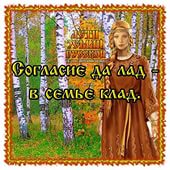 Сегодня прочитаем пословицы о семье. Пословицы-это короткие фразы, в которых заложен глубокий смысл, передается опыт  поколений и мудрость народа.Русские пословицы о семье-это мудрые высказывания, в которых семье отводится важная роль.В семью человек попадает  с рождения. Здесь ребенок узнает мир, здесь формируется его характер, он учится ходить, говорить, учится любить родных и близких людей.Если в семье хорошая, дружественная обстановка, все члены семьи друг друга понимают и поддерживают, то ребенок будет правильно развиваться. Родные люди, семья-это самое важное для нас всех.Пословицы о семье помогают воспитывать наших деток в понимании, дружбе, любви. Эти коротенькие фразы несут хороший  воспитательный эффект.В русских пословицах подчеркивается авторитет мамы. Она-хранительница домашнего очага, проявляет заботу к мужу и детям. Мама любит своих детей, независимо от того, как они себя ведут. Родители для малыша-главный авторитет. Дети в детстве всегда хотят быть похожими на своих маму и папу.Интересные пословицы и поговорки о семье для дошкольников и школьников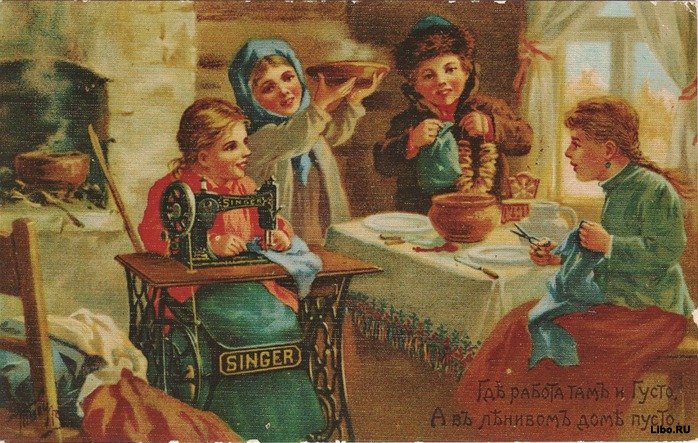 Братская любовь крепче каменной стены.Без отца-наполовину сирота, а без матери-круглая сирота.В недружной семье добра не бывает.В гостях хорошо, а дома лучше.Вся семья вместе, так и душа на месте.В прилежном доме густо, а в ленивом доме -пусто.В семье согласно, так и дело идет прекрасно.Все равные детки-что пареньки, что девки.В своем доме и стены помогают.В семье и каша гуще.В семье разлад, так и дому не рад.В семье, где нет согласия, добра не бывает.В хорошей семье хорошие дети растут.Везде хорошо, но дома лучше.Где любовь и совет,-там и горя нет.Дочерьми красуются, сыновьями в почете живут.Дружная семья не знает печали.Жизнь родителей в детях.Жениться-не воды напиться.Кто родителей почитает, тот вовек не погибает.Люблю своих детей, но внуки милей.Мать кормит детей как земля-людей.Материнский гнев-что весенний снег: и много его выпадает, да скоро растает.Мать всякому делу голова.Отец наказывает, отец и хвалит.Отца с матерью почитать-горя не знать.При солнышке тепло, при матери добро.Родителей чти-не собьешься с истинного пути.Родители трудолюбивы- и дети не ленивы.Птица рада весне, а младенец -матери.Русский человек без родни не живет.Семья без ребенка, что очаг без огня.Семья сильна, когда на ней крыша одна.Слава сына-отцу отрада.С сыном дом наживешь, а с дочкой остаток проживешь.Семьей дорожить-счастливым быть.Семейное согласие всего дороже.Семья без детей, что цветок без запаха.Семья-опора счастья.Сердце матери греет лучше солнца.Согласье в семье-богатство.Счастье родителей-честность и трудолюбие детей.Только трудом держится дом.Умел дитя родить, умей и научить.Человек без семьи, что дерево без плодов.Образовательная областьФормы работы с детьмиПознавательное развитиеРассматривание иллюстраций, картинок с членами семьи, модели генеалогического древа.
НОД: беседа - игра на тему «Моя семья»,  игра - конкурс «Моя родословная», беседа на тему «Как живет моя семья»;  НОД :беседа –игра  на тему: «Никого роднее мамы в целом мире нет», «На кого ты хочешь быть похож»; «Организация быта в нашей семье в будни»; «Семейный праздник – День рождение».
Обсуждение с детьми поговорок и пословиц о семье.Дидактическая игра: «Домашний труд».Социально – коммуникативное развитиеРассказы детей о семье.
Составление рассказа по пентаграмме на тему: «Расскажи про маму (папу, бабушку, дедушку).видео
НОД: прочтение и обсуждение рассказов В.Осеевой «Волшебное слово»,«Хорошее».Чтение стихотворений: Р.Гамзатова «Про дедушку», Н.Майданик «Вместе с бабушкой», А. Костецкий «Мама»,  К. Тангрыкулиев « Мама»
Пальчиковая гимнастика: «Семья»; «Дом».
Дидактические игры: «Домашний труд», «Чем можно порадовать маму», «Перенеси покупки», « Нарисуй букет для мамы», « Одень сыночка или дочку», «Накрой стол на праздник», «Собери букет для мамы из шариков».Художественное – эстетическое развитиеХудожественное творчество:НОД: рисование «Портрет мамы». «Моя счастливая семья»;
аппликация «Мой автопортрет», «Моя родословная. Генеалогическое древо».Музыка:слушание музыки и песен о маме и папе.Речевое развитиеНОД: беседы на тему «Моя семья», «Никого роднее мамы и папы в целом мире нет», «Моя родословная. Генеалогическое древо»,«На кого ты хочешь быть похож»; «Организация быта в нашей семье в будни», «В какой сказке встречаются семьи».
Словесная игра –этюд « Ласковые родители».Физическое развитие.Физкультминутка «Семья».Подвижная игра «Кувшин доброты». Словесная игра-этюд « Ласковые родители».
Психогимнастика «Превращение в цветущее дерево».Работа с родителямиУчастие и выставка рисунков по теме «Моя счастливая семья»; «Моя родословная. Генеалогическое древо».
аппликации «Моя родословная».Консультация «Как воспитать ребенка или уроки вежливости дома».Памятка для родителей «Посеять в детских душах доброту».Индивидуальные семейные консультации.